June 2024 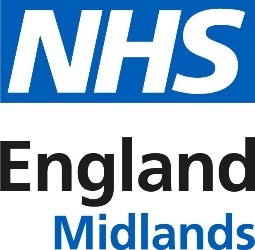 THE immunisation teamThe East Midlands Immunisation Team cover all counties in the East Midlands region. Contact details for immunisation queries: Any routine immunisation (Section 7A) enquiries or incidents (including cold chain & vaccine incidents) should be sent to the East Midlands Immunisation Clinical Advice Service (EMICAS) generic inbox england.emids-imms@nhs.net   Please include your practice ODS code in the email title, when contacting EMICAS, in order for us to appropriately record and audit queries and incidents. Failure to do so may result in a delay in answering your query.All ImmForm queries should be emailed to: Helpdesk@immform.org.uk or 0207 183 8580. All practice payment queries should be emailed to: england.gp-contracting@nhs.net Immunisation 	gENERAL iMMUNISATIONCold chain management - please see attached vaccine incident guidance which is helpful to use in the event of a cold chain incident. Vaccine incident guidance: Responding to errors in vaccine storage, handling, and administration (publishing.service.gov.uk). Appendix’s A and B on pages 42-44 are particularly useful. When a cold chain error occurs, prior to disposing of any vaccines the SIT team should be informed via the generic inbox and stability information of all vaccines involved in the incident should be sought:LLR and Northamptonshire - stability information can be sought from the LRI on medicines.info@uhl-tr.nhs.uk or Tel: 0116 2586491 as well as individual manufactures. Lincolnshire, Derbyshire, and Nottinghamshire – individual manufacturers should be contacted. Please ensure any vaccine wastage is reported as a stock incident on Immform website at Intranet Portal - Logon (phe.gov.uk)  If no vaccines are destroyed as a result of a cold chain breach, then there is no requirement to report a stock incident on ImmForm.MMR STAFF VACCINATIONSPlease note that practices can no longer vaccinate their staff members for missed MMR vaccination.  The indemnity cover for this ended on 31st May 2024.  Any member of practice staff with missed MMR vaccinations should now access via their own GP.MEN ACWY VACCINE CHANGEAs part of the UKHSA vaccine tendering process, the vaccine used for the adolescent MenACWY vaccination programme will change from Nimenrix to MenQuadfi. The vaccine brand change will commence from 01 September 2024, and Immform will be open for MenQuadfi ordering in August 2024 – date will be confirmed on Immform.Presentation of the new vaccine is different to Nimenrix. MenQuadfi comes in a pre-filled syringe so there is no need for the vaccine to be reconstituted.  The existing Men ACWY PGD will still apply, as includes the use of MenQuadfi. Please note that MenQuadfi is not supplied with needles in the pack and therefore these will need to be ordered as part of your local procurement routes.All programme resources will be updated and shared with providers in due course, to support this vaccine brand change.pertussis vaccinationThe number of whooping cough (pertussis) cases continues to rise, with 1319 cases confirmed in England for March 2024, compared with 858 cases for the whole of 2023. The pertussis infection can be very serious and can result in hospitalisation and even death in babies who are too young to start their vaccinations.Sadly, between January and March 2024, there have been 6 infant deaths, across England, from whooping cough.  UKHSA has recently published the blog, in the link below, which tells the profound story shared by Catherine Hughes, Founding Director at The Immunisation Foundation of Australia, of her son, Riley Hughes, and how their family lost Riley to whooping cough.Whooping cough: One mother’s story of love, loss and action – UK Health Security Agency (blog.gov.uk)The NHS is urging pregnant women to come forward for their vaccination, and for the staff who come into contact with them to signpost or offer this vaccination at every opportunity.The pertussis vaccination given in pregnancy provides protection for pregnant women and young babies against this very serious illness.Further resources are available at:  FutureNHS and the Campaign Resources Centre.CHANGE TO THE pertussis vaccine – bipartite letterA new vaccine, ADACEL®, will replace Boostrix- IPV®,  for the maternal pertussis programme from 1st July 2024.  The bi-partite letter (see copy below) was sent out to all practices at the end of May and highlights the background of the programme and summarises the key changes . Please note that ordering for this vaccine, has now opened on ImmForm. Intranet Portal - Ordering Home (phe.gov.uk)  and the revised pertussis PGD has been issued by UKHSA and following regional sign off has been circulated to all providers.  Please see a copy in the PGD section of this bulletin.pertussis webinarA Pertussis webinar has been scheduled for Tuesday 11th June 2024, 18:00- 19:30.  RVOC have cascaded this invite to all practices.  If you would like to attend and have not received the link please contact either your local systems or  england.midsroc2@nhs.net.BCG AND COUNTRIES OF HIGH INCIDENCEUKHSA are reviewing the way in which TB country data is accessed to prevent the downloading of out-of-date data, inconsistencies and to support direct access to the most current data directly from WHO TB website. UKHSA recommend that the data is accessed directly via this link: Global Tuberculosis Programme (who.int) There is also a downloaded APP for this information which can be found at the bottom of the page. NHSE PUBLIC HEALTH AND EQUALITIES COMMUNICATIONS TEAMPlease see below to access the Spring newsletter, from the NHSE Public Health and Equalities Communications Team. This has been developed to support you in your work to help people access the NHS vaccination and screening programmes:Children with missed vaccinationsPlease note - parents should not be advised to call the Child Health Team to make appointments for their children to catch up missed vaccinations.  Parents need to speak directly with their GP surgery to organise this.MEASLES WEBINARPlease see below for the audience link to the RCNi Tackling measles webinar to be held on 11th June 2024 at 12pm. You do not need to be an RCN member to attend, however only registrants can sign-up to the webinar – so for nurses and midwives that’s being registered with the NMC (or GMC if doctors want to join). Tackling measles: nursing's role in supporting vaccination Tickets, Tue, Jun 11, 2024 at 12:00 PM | EventbriteVaccine update – GOV.UKAll “Vaccine Updates” are available here - Vaccine update - GOV.UK (www.gov.uk). It is recommended that all health care professionals involved in vaccination subscribe to the vaccine update. Please access this link to activate a subscription: Public Health England (govdelivery.com)Patient Group DirectionsPatient group directions are available on our website at: NHS England — Midlands » East Midlands Screening and Immunisation Team (SIT). Please ensure you are always using the most up to date version of any PGD. For any queries regarding PGDs please contact our generic immunisation inbox. Revised Pertussis PGD v7.0 – Please see copy below of the PGD, which will come into effect from 1st July 2024.OTHER COntact DetailsUseful Documents A poster for display in clinical areas promoting our immunisation clinical advice service:UPDATED September 2023: Incomplete or uncertain immunisation schedule: Vaccination of individuals with uncertain or incomplete immunisation status (publishing.service.gov.uk)UPDATED September 2023: Immunisation cohorts and providers for 2023/24 The Green Book – Immunisation Against Disease -  Immunisation against infectious disease - GOV.UK (www.gov.uk)CHILD HEALTH INFORMATION SERVICES (CHIS)CHILD HEALTH INFORMATION SERVICES (CHIS)LINCOLNSHIREscwcsu.Lincs.chis@nhs.net Tel: 0300 561 0234LEICESTERSHIRE scwcsu.LLRMovementsteam.chis@nhs.net Tel: 0300 561 0234scwcsu.LLRchildhealthrecords.chis@nhs.net Tel: 0300 561 0234scwcsu.LLRbirthsregistrationteam.chis@nhs.net Tel: 0300 561 0234NORTHAMPTONSHIRE scwcsu.northants.chis@nhs.net Tel: 0300 561 0234DERBY AND DERBYSHIREscwcsu.derbyshire.chis@nhs.net Tel: 0300 561 0234NOTTS AND NOTTINGHAMSHIRENottingham City - scwcsu.nottscity.chis@nhs.net Tel: 0300 561 0234Notts County - scwcsu.nottscounty.chis@nhs.net Tel: 0300 561 0234Bassett Law - scwcsu.Bassetlaw.chis@nhs.net Tel: 0300 561 0234SCHOOL AGED IMMUNISATION SERVICE (SAIS) SCHOOL AGED IMMUNISATION SERVICE (SAIS) LINCOLNSHIRElhnt.sais@nhs.net 01522 572950LEICESTERSHIRE Leicestershire Partnership NHS Trust: 0300 3000 007NORTHAMPTONSHIRE Imms.nhft@nhs.net  0800 170 7055 (option 5)DERBY AND DERBYSHIREimmunisations.derbyshire@intrahealth.co.uk Tel: 0333583397 Option 5NOTTS AND NOTTINGHAMSHIREimmunisations.nottinghamshire@intrahealth.co.uk  Tel: 0333583397 Option 4